PHỤ LỤC 2. SỐ LƯỢNG ĐOÀN VIÊN VÀ VỊ TRÍ NGỒIDự khai mạc Đại hội TDTT ngành Ngân hàng lần thứ NhấtBan Tổ chức Đại hội TDTT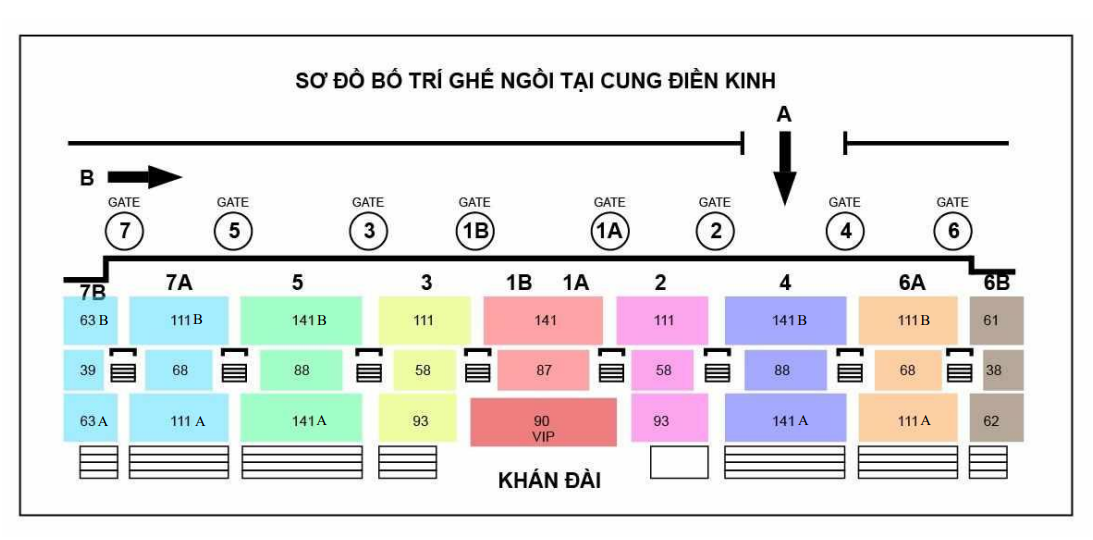 SttTên đơn vịSố đoàn viên dự KMVị trí ngồi(Theo sơ đồ kèm theo)NH Chính sách XH1112-111SHB582-58Agribank1113-111Bảo hiểm tiền gửi583-58Ngân hàng Nhà nước Trung ương884-88Vietinbank1004-141AGPBank414-141AVietcombank1005-141BNapas415-141BBIDV1005-141AVAMC415-141AHọc viện Ngân hàng555-88SeaBank335-88Nhà máy In tiền Quốc gia616B-61Hiệp hội Quỹ tín dụng196B-38Hiệp hội Ngân hàng196B-38MSB326B-62HD Bank306B-62SCB206A-111BBacABank256A-111BPvcombank256A-111BABBank226A-111BKienlongBank196A-111BCo-op Bank586A-68Đại học Ngân hàng TP HCM106A-68ACB206A-111AVietBank306A-111APG Bank206A-111ANamA Bank166A-111AVietCredit256A-111ALPBank407B-63AMB237B-63AEximbank217B-63BVietABank217B-63BCBBank217B-63BOceanBank397B-39Vpbank - Sumitomo687A-68TP Bank457A-111AOCB207A-111AVIB217A-111ADongABank157A-111AVietCapital Bank107A-111ATechcombank457A-111BBaoVietBank157A-111BNCB157A-111BSacombank207A-111BSaigonBank167A-111BStandard Chartered404-141BIndovina254-141BBank of China - HCM34-141BMizuho - Hà Nội74-141BVRB84-141BNonghyup - Hà Nội54-141BMUFG84-141BPublic Bank154-141BHSBC154-141BICBC154-141BKhu vực khách mời5041A1B2-933-93